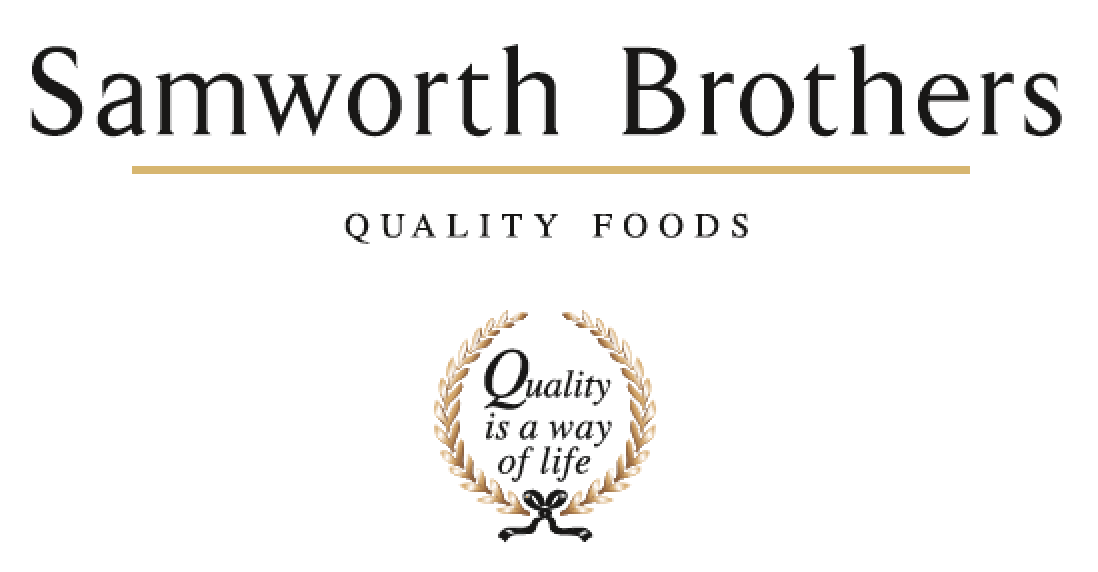 	ROLE PROFILE 	ROLE PROFILE 	ROLE PROFILE 	ROLE PROFILE Job titleSenior Innovation Development TechnologistDate02/09/19BusinessFood To GoFood To GoFood To GoDepartmentCommercial Commercial Commercial LocationLeicester Leicester Leicester ROLE SUMMARY ROLE SUMMARY ROLE SUMMARY ROLE SUMMARY The Senior Innovation Development Technologists acts as the link between the Innovation chef, NPD Team and the rest of the business. Their extrinsic knowledge and insight into FTG innovation needs. Assisting in working on current innovation and strategy workstreams  means that recipes are always in line with customer requirements whilst being technically sound and adhering to internal business requirements such as cost, ingredient requirements etc. Leading internal processes from concept to handover, then acting in a supportive role from concept to launch.The Senior Innovation Development Technologists acts as the link between the Innovation chef, NPD Team and the rest of the business. Their extrinsic knowledge and insight into FTG innovation needs. Assisting in working on current innovation and strategy workstreams  means that recipes are always in line with customer requirements whilst being technically sound and adhering to internal business requirements such as cost, ingredient requirements etc. Leading internal processes from concept to handover, then acting in a supportive role from concept to launch.The Senior Innovation Development Technologists acts as the link between the Innovation chef, NPD Team and the rest of the business. Their extrinsic knowledge and insight into FTG innovation needs. Assisting in working on current innovation and strategy workstreams  means that recipes are always in line with customer requirements whilst being technically sound and adhering to internal business requirements such as cost, ingredient requirements etc. Leading internal processes from concept to handover, then acting in a supportive role from concept to launch.The Senior Innovation Development Technologists acts as the link between the Innovation chef, NPD Team and the rest of the business. Their extrinsic knowledge and insight into FTG innovation needs. Assisting in working on current innovation and strategy workstreams  means that recipes are always in line with customer requirements whilst being technically sound and adhering to internal business requirements such as cost, ingredient requirements etc. Leading internal processes from concept to handover, then acting in a supportive role from concept to launch.REPORTING STRUCTUREREPORTING STRUCTUREREPORTING STRUCTUREREPORTING STRUCTUREReports toInnovation ChefInnovation ChefInnovation ChefDirect & indirect reportsN/AN/AN/AKey internal stakeholdersCommercialCategoryOperationsProcessTechnicalFinanceNPD Buyer / Packaging TechnologistCommercialCategoryOperationsProcessTechnicalFinanceNPD Buyer / Packaging TechnologistCommercialCategoryOperationsProcessTechnicalFinanceNPD Buyer / Packaging TechnologistKey external stakeholdersTescoTescoTescoKEY ACCOUNTABILITIES  AND RESPONSIBILITIES KEY ACCOUNTABILITIES  AND RESPONSIBILITIES KEY ACCOUNTABILITIES  AND RESPONSIBILITIES KEY ACCOUNTABILITIES  AND RESPONSIBILITIES Co-ordinate and deliver site development activity – product submissions, panels, new launch reviews. Head up and facilitate the NPD meetings and feasibilities / handovers for relevant categories.Working closely with the wider team be responsible for ensuring that all products shown to customers have been costed, deliver target margins and approved internally prior to a customer presentation.Ensure effective communication between development, technical, process, commercial, purchasing and operations departments.Actively is the main point of contact internally on relevant projects.Ensure all relevant information is correct and ready for customer presentationsFully understand all aspects of the customer in terms of NPD strategies, procedures and structuresConstantly challenge the norm in order to drive development at Bradgate Bakery forwards.Be fully aware of market trends and translate ideas into real actions.Support the NPD Controller in the implementation of new processes and ways of working within the Development Team.Support the Process Development Team to ensure that projects follow the Gate Process and match the concept signed off by the customer/business.Successfully deputise for the NPD Controller in times of absence from site and where required, attend customer meetings/presentations and be comfortable leading the NPD agenda.Co-ordinate and deliver site development activity – product submissions, panels, new launch reviews. Head up and facilitate the NPD meetings and feasibilities / handovers for relevant categories.Working closely with the wider team be responsible for ensuring that all products shown to customers have been costed, deliver target margins and approved internally prior to a customer presentation.Ensure effective communication between development, technical, process, commercial, purchasing and operations departments.Actively is the main point of contact internally on relevant projects.Ensure all relevant information is correct and ready for customer presentationsFully understand all aspects of the customer in terms of NPD strategies, procedures and structuresConstantly challenge the norm in order to drive development at Bradgate Bakery forwards.Be fully aware of market trends and translate ideas into real actions.Support the NPD Controller in the implementation of new processes and ways of working within the Development Team.Support the Process Development Team to ensure that projects follow the Gate Process and match the concept signed off by the customer/business.Successfully deputise for the NPD Controller in times of absence from site and where required, attend customer meetings/presentations and be comfortable leading the NPD agenda.Co-ordinate and deliver site development activity – product submissions, panels, new launch reviews. Head up and facilitate the NPD meetings and feasibilities / handovers for relevant categories.Working closely with the wider team be responsible for ensuring that all products shown to customers have been costed, deliver target margins and approved internally prior to a customer presentation.Ensure effective communication between development, technical, process, commercial, purchasing and operations departments.Actively is the main point of contact internally on relevant projects.Ensure all relevant information is correct and ready for customer presentationsFully understand all aspects of the customer in terms of NPD strategies, procedures and structuresConstantly challenge the norm in order to drive development at Bradgate Bakery forwards.Be fully aware of market trends and translate ideas into real actions.Support the NPD Controller in the implementation of new processes and ways of working within the Development Team.Support the Process Development Team to ensure that projects follow the Gate Process and match the concept signed off by the customer/business.Successfully deputise for the NPD Controller in times of absence from site and where required, attend customer meetings/presentations and be comfortable leading the NPD agenda.Co-ordinate and deliver site development activity – product submissions, panels, new launch reviews. Head up and facilitate the NPD meetings and feasibilities / handovers for relevant categories.Working closely with the wider team be responsible for ensuring that all products shown to customers have been costed, deliver target margins and approved internally prior to a customer presentation.Ensure effective communication between development, technical, process, commercial, purchasing and operations departments.Actively is the main point of contact internally on relevant projects.Ensure all relevant information is correct and ready for customer presentationsFully understand all aspects of the customer in terms of NPD strategies, procedures and structuresConstantly challenge the norm in order to drive development at Bradgate Bakery forwards.Be fully aware of market trends and translate ideas into real actions.Support the NPD Controller in the implementation of new processes and ways of working within the Development Team.Support the Process Development Team to ensure that projects follow the Gate Process and match the concept signed off by the customer/business.Successfully deputise for the NPD Controller in times of absence from site and where required, attend customer meetings/presentations and be comfortable leading the NPD agenda.QUALIFICATIONS, EXPERIENCE, TECHNICAL SKILLS / KNOWLEDGEQUALIFICATIONS, EXPERIENCE, TECHNICAL SKILLS / KNOWLEDGEQUALIFICATIONS, EXPERIENCE, TECHNICAL SKILLS / KNOWLEDGEQUALIFICATIONS, EXPERIENCE, TECHNICAL SKILLS / KNOWLEDGEEducated to degree level with a food or related disciplineWork experience in a relevant fieldStrong Project Management Skills – be able to work on own or as a teamSelf motivatorUnderstand the NPD gate process, manufacturing processes and technical implications Commitment to continuous improvement Build and maintain internal and external relationshipsBasic culinary knowledge Strong levels of numeracyStrong computer based skills especially Microsoft office and Recipe ProfessorAbility to work flexiblyFull driving licence requiredEducated to degree level with a food or related disciplineWork experience in a relevant fieldStrong Project Management Skills – be able to work on own or as a teamSelf motivatorUnderstand the NPD gate process, manufacturing processes and technical implications Commitment to continuous improvement Build and maintain internal and external relationshipsBasic culinary knowledge Strong levels of numeracyStrong computer based skills especially Microsoft office and Recipe ProfessorAbility to work flexiblyFull driving licence requiredEducated to degree level with a food or related disciplineWork experience in a relevant fieldStrong Project Management Skills – be able to work on own or as a teamSelf motivatorUnderstand the NPD gate process, manufacturing processes and technical implications Commitment to continuous improvement Build and maintain internal and external relationshipsBasic culinary knowledge Strong levels of numeracyStrong computer based skills especially Microsoft office and Recipe ProfessorAbility to work flexiblyFull driving licence requiredEducated to degree level with a food or related disciplineWork experience in a relevant fieldStrong Project Management Skills – be able to work on own or as a teamSelf motivatorUnderstand the NPD gate process, manufacturing processes and technical implications Commitment to continuous improvement Build and maintain internal and external relationshipsBasic culinary knowledge Strong levels of numeracyStrong computer based skills especially Microsoft office and Recipe ProfessorAbility to work flexiblyFull driving licence requiredCORE COMPETENCIES, ATTRIBUTES & BEHAVIOURS FOR SUCCESSCORE COMPETENCIES, ATTRIBUTES & BEHAVIOURS FOR SUCCESSCORE COMPETENCIES, ATTRIBUTES & BEHAVIOURS FOR SUCCESSCORE COMPETENCIES, ATTRIBUTES & BEHAVIOURS FOR SUCCESSCompetencyDescriptorsDescriptorsDescriptorsValues PeopleDemonstrates the belief that people are our most important asset and central to the success of the organisation. Everybody should be treated with dignity and respect at all times.Demonstrates the belief that people are our most important asset and central to the success of the organisation. Everybody should be treated with dignity and respect at all times.Demonstrates the belief that people are our most important asset and central to the success of the organisation. Everybody should be treated with dignity and respect at all times.Customer FocusDemonstrates the understanding that the satisfaction of our internal and external customers is the foundation of our successDemonstrates the understanding that the satisfaction of our internal and external customers is the foundation of our successDemonstrates the understanding that the satisfaction of our internal and external customers is the foundation of our successCollaborative Team WorkingThe willingness to act as part of a team and work towards achieving shared objectives through adopting best practice in line with PQP and Federalism.The willingness to act as part of a team and work towards achieving shared objectives through adopting best practice in line with PQP and Federalism.The willingness to act as part of a team and work towards achieving shared objectives through adopting best practice in line with PQP and Federalism.Flexibility & AdaptabilityThe ability to change and adapt own behaviour or work procedures when there is a change in the work environment, for example as a result of changing customer needs.The ability to change and adapt own behaviour or work procedures when there is a change in the work environment, for example as a result of changing customer needs.The ability to change and adapt own behaviour or work procedures when there is a change in the work environment, for example as a result of changing customer needs.Initiative & taking ownershipSteps up to take on personal responsibility and accountability for tasks and actions in line with PQP and Federalism.Steps up to take on personal responsibility and accountability for tasks and actions in line with PQP and Federalism.Steps up to take on personal responsibility and accountability for tasks and actions in line with PQP and Federalism.Drive for ExcellenceKnows the most effective and efficient processes for getting things done, with a focus on continuous improvement.Knows the most effective and efficient processes for getting things done, with a focus on continuous improvement.Knows the most effective and efficient processes for getting things done, with a focus on continuous improvement.Resource ManagementEffectively manages resources and cost drivers to achieve sustainable productivity and profitability.Effectively manages resources and cost drivers to achieve sustainable productivity and profitability.Effectively manages resources and cost drivers to achieve sustainable productivity and profitability.Technical ExpertiseHas the skills, knowledge and experience required to excel in own area of specialism and the willingness to further grow and develop.Has the skills, knowledge and experience required to excel in own area of specialism and the willingness to further grow and develop.Has the skills, knowledge and experience required to excel in own area of specialism and the willingness to further grow and develop.Self-ManagementUses a combination of feedback and reflection to gain insight into personal strengths and weaknesses, so that own time, priorities and resources can be managed to achieve goals.Uses a combination of feedback and reflection to gain insight into personal strengths and weaknesses, so that own time, priorities and resources can be managed to achieve goals.Uses a combination of feedback and reflection to gain insight into personal strengths and weaknesses, so that own time, priorities and resources can be managed to achieve goals.